MAAKUNNAN OMAEHTOISEN 
KEHITTÄMISEN MÄÄRÄRAHA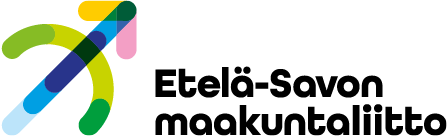 Vaikutusarviolomake1 HANKKEEN TIEDOT2 ARVIO HANKKEEN VAIKUTUKSISTAArvioi hankkeesta aiheutuvat keskeiset myönteiset tai kielteiset vaikutukset seuraavin symbolein:+++		merkittävä myönteinen vaikutus ja/tai laaja vaikutusalue++		kohtalainen myönteinen vaikutus ja/tai kohtalainen vaikutusalue	+		vähäinen myönteinen vaikutus ja/tai vähäinen vaikutusalue0		vaikutuksia ei ole-		vähäinen kielteinen vaikutus ja/tai vähäinen vaikutusalue- - 		kohtalainen kielteinen vaikutus ja/tai kohtalainen vaikutusalue- - -		merkittävä kielteinen vaikutus ja/tai laaja vaikutusalueMerkitse hankkeen vaikutuksia kuvaava symboli ao. kohtaan. 3 ARVIO KIELTEISTEN VAIKUTUSTEN VÄHENTÄMISESTÄHankkeen nimi:Hakija:Vaikutuksen kohdeMerkitys/ laajuusSanallinen kuvaus vaikutuksistaVaikutukset luonnonympäristöön(Luonnon monimuotoisuus, eliöstö, kasvillisuus, maaperä, vesi, ilma, ilmastotekijät)Vaikutukset rakennettuun ympäristöön(Yhdyskuntarakenne, rakennettu ympäristö, maisema, kaupunkikuva, kulttuuriperintö)Vaikutukset ihmisiin(Väestö, ihmisten terveys, elinolot ja viihtyvyys)Vaikutukset luonnonvaroihin(Luonnonvarojen hyödyntäminen metsä, vesi ja ruoka)Arvioi millä toimenpiteillä hankkeen kielteisiä vaikutuksia voidaan voi vähentää: